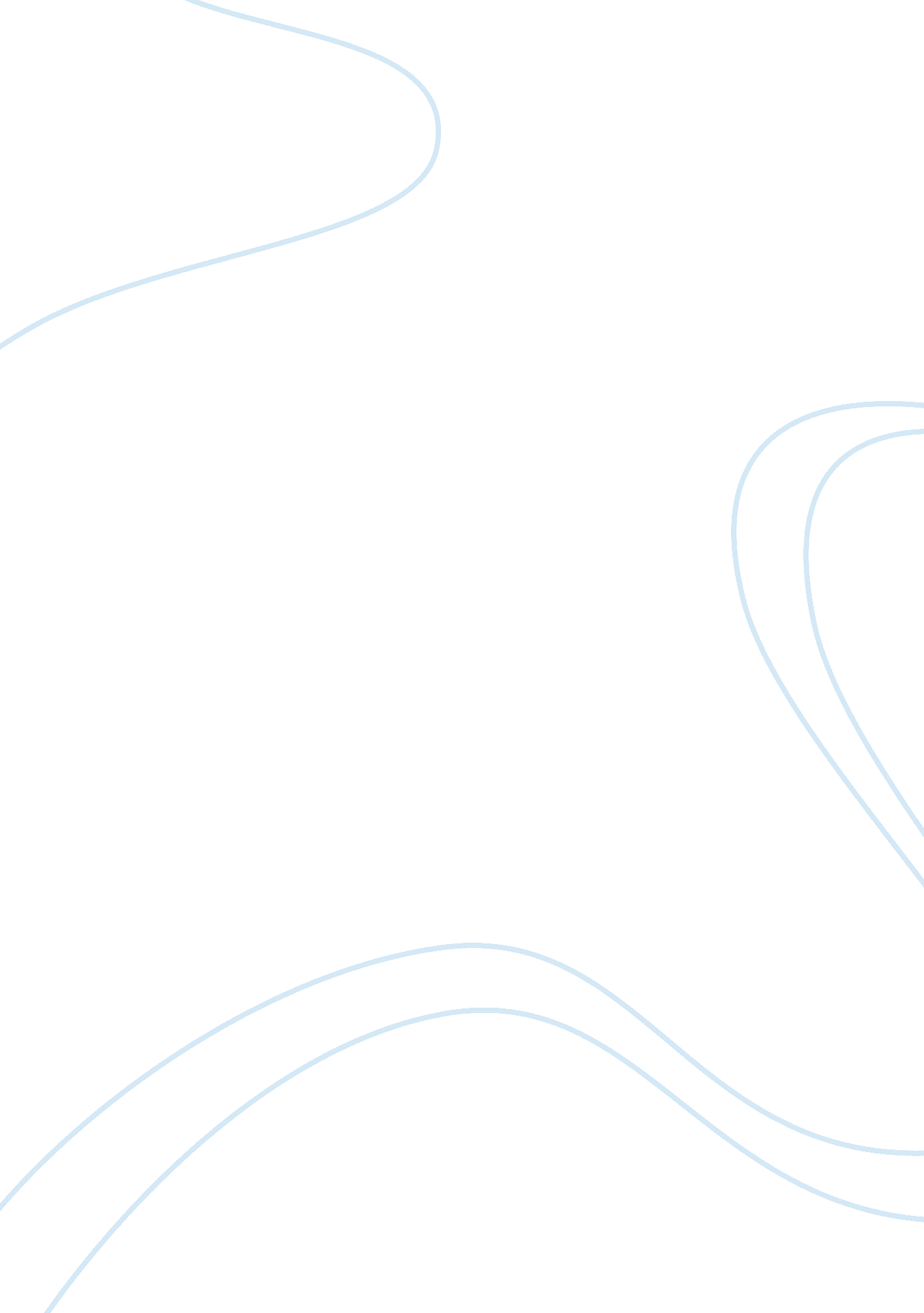 Dueling and honor in the old south essay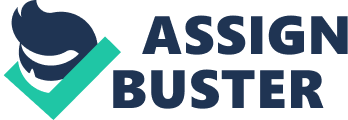 The pattern of dueling in the Old South was inseparably bound to the impression of award. in all its manifestations. that in big portion defined the Southern self-image. Though dueling was a really male activity. its influence every bit far as specifying a man’s character. bravery and viability as a gentlemen was besides a powerful one with adult females. The pattern was bete noire to Northern impressions of award and achievement but for the Southern work forces who dueled the pattern was inseparable from their individuality as gentlemen. members of an elite and baronial caste. A CULTURE OF HONOR It is impossible to understand the importance of the rite of dueling in the Old South without understanding the traditions of award as they were celebrated by the work forces and adult females of the elect categories of the antebellum period. Honor. or the offense of one’s award. was the motive behind the slaughter that the pattern of dueling left in its aftermath. Honor. and the importance placed upon it by the Southern nobility. flowed from the ideals of hierarchy and entitlement. It was inseparable from the demand to support one’s household. repute and one’s community ( Wyatt-Brown. p. 4 ) . The countenances for go againsting award were non fiddling. given that one’s personal award could be connected to the award of one’s household and one’s community as a whole. To be genuinely honest in the South required attachment to a peculiar paradigm: Honor was evidently a really personal affair but it was besides a really existent public affair that merited enforcement by elite the community. In the South. the community. and one’s repute within it. were every bit of import as and a critical portion of one’s self-image. Everyone had to subordinate personal liberty to the collective will. It was the trial of leaders to transport out the comminity’s desires. to continue its sacredness ; otherwise they would happen that they themselves were the forfeits offered up to the consecrated ideals. ( Wyatt-Brown. p. 12 ) Elitism was intrinsic to the thought of Southern award. The North had mostly abandoned the thought that award. differentiation and priveledge where things that were earned through household lines or wealth. The South. nevertheless. maintained the ideals of nobility long into the nineteenth Century ( Wyatt-Brown. p. 19 ) . Where the North idealized that all were equal before the jurisprudence. the South still held on to impressions of there being different criterions for different categories of people. For the Southerner of the elect categories. the Nothern position would stand for an insult to their impressions of entitlement. The Southern blue blood was assumed to be a adult male. or adult female. of award merely because of their station in life. In the North. the state of affairs was rather different. Northern ideals of equality of all work forces before the jurisprudence. though progressive in pattern as ever. undermnined the privileges of the wealthy and wellborn. To acquire in front required accomplishment at rational undertakings. non merely expertise at pull stringsing others—or at least so the ideal became ( Wyatt-Brown. p. 20 ) . While award in the North was rather frequently defined by moderation. rational accomplishment and lifting above frailty ( Wyatt-Brown. p. 21 ) . Sothern award was inseperably attached to impressions of maleness and an of import portion of being masculine was the willingness to utilize force and face decease to settle differences. The Sothern thought of award is incoherent without understanding its antonym. shame. In the South. public chastizement was still embraced as a good and right manner to cover with those who had violated community criterions. the civilization of award or had shown themselves to be. possibly. unworthy of the station to which they had been born ( Wyatt-Brown. p. 19 ) . In the North. the pentitentiary system. an basically private matter. and the thought that a pervert was accoutnable before the jurisprudence alternatively of being accoutnable to the wrath of the community in such a public sense. represented a singular difference. A offense in the North was a offense against the written missive of the jurisprudence. A offense in the South. nevertheless. could be cast as a misdemeanor of an archaic. elitst set of values and answerability was non tied to the private penalty of prison. but to public shame. In fact. Southern award was such a powderkeg that one who was non familiar with local imposts sing what constituted an abuse literally took their life in their custodies when going to one portion of the South from another or to the South from another part ( Williams. p. 23 ) . If one were be aftering to exhibit a spot of humor at the disbursal of another. the lone manner to safely make so was to be certain that one knew the receiver of the jest good plenty that the topic mater would non be one that addressed excessively sensitive an issue or challenged excessively harshly the gentleman’s award ( Williams. p. 24 ) . Another signifier of public shame was public prod. Challenges to affaire d’honneurs were often publishing in newspapers or hung up in public places—called “ posting” someone— and. of class. many were given verbally in public scenes. Both frequently consisted of instead facile abuses directed toward the coveted opposition. ( Williams. p. 23 ) . Given the contraints of such an fastidious civilization of award. it’s easy plenty to understand how this would go forth a adult male unable to allow travel such a public humiliation without seeiming to corroborate the allegations of the rival. Another manner to publish a challenge to duel with about certain success was to name another adult male a prevaricator ( Greenberg. p. 32 ) . For the Southern adult male. being “ given the lie” . which meant to be called out for lying or to merely be accused of being a prevaricator. was one of the highest signifiers of abuse. Greenburg notes that finding whether or non Southern work forces were on the whole more or less honest than their coevalss is basically impossible but that is non the issue. What was of import was that one’s honestness was called into inquiry and that. as much or more than anything else. was cause for deathly requital. Cherchez la femme Southern adult females were every bit bound to the civilization of award as were work forces. In fact. a great trade of a man’s personal and household award was vested in the adult females of his household. An abuse toward a married woman. girl. cousin or female parent represented a rebuff against all that the adult male held beloved. particularly his impression of personal and public award. Possibly the worst abuse that could be leveld against a adult female was one implying promiscuousness. To state as much of anyone’s married woman or girl about guaranteed that force would follow rapidly. This flowed from the impressions of aristocracy carried on through a household line. A woman’s promiscuousness implied the dishonour of the adult male. unable to protect his place of which his adult female was portion. Women besides presented a menace in that they could show the adult male with an illigitimate kid. This would project uncertainty upon the legitimacy of the full line. ( Wyatt-Brown. p. 54 ) Of class. in a part where the legitimacy of one’s household claim to nobility was basically one of birthright. and abuse such as this implied that the gentleman himself may be unworthy of the privelidges afforded the upper categories. Quite a strong deduction: non merely was the adult male. in this instance. holding his award challenged but he was besides was holding his right to even name himself worthy of the rubric of an honest adult male challenged. An abuse such as this could non travel unreciprocated. Wyatt-Brown hints this tradition all the manner back to the hereditary lands of many white Sotherners. “ Fierce revenge was hence compulsory when a girl. married woman. or female parent had been dishonored. So it had been in ancient German and Gaelic folks. and so it continued to be in antibelum society ( Wyatt-Brown. p. 53 ) . ” To modern heads. this brings up an obvious struggle between the typical freedom to be promiscuous granted to males and its non being granted to females. One must maintain in head that the universe of the Old South was. in world. a aggregation of many universes. The universes of the elite and the common. the free and slave and the adult male and adult female. … to the traditional head there was no “ double standard” of morality. The sexes differed. They lived separate lives—one in the universe. the other in the place. one in exterior cicumstances. the other in the interior sactuary that required argus-eyed safeguarding. ( Wyatt-Brown. p. 54 ) This does non intend that adult females were merely the marks of abuses over which affaire d’honneurs ensued where work forces defended their award or that they were non a portion of the honor civilization that lead to the ritualized force. Quite to the contrary. adult females were frequently the causes. and sometimes the provokers. of affaire d’honneurs. The position that a adult female might non care for a adult male unwilling to duel when challenged had implied support. at least. from the married woman of a Clinton. Mississippi adult male who told him on the Eve of a affaire d’honneur that she would ‘ rather be the widow of a brave adult male than the married woman of a coward” ( Williams. p. 19 ) . This civilization of manfulness being validated by manner of force was characteristic of Southern award and seems to hold crossed gender-lines without trouble. In order for the kind of ritualized killing embodied by dueling to go on. at that place needed to be a kind of conformance that existed above and beyond independent idea. “ Dueling depended strongly on those who gave faithful and somteis mindless attachment to the furnishings of societal elitism. who paid unfastened court to controlleed force as being synonymous wwith both masculinity and personal award ( Williams. p. 39 ) ” . As we can see from the illustrations above. it was non merely work forces who adhered to these impressions of what defined them as masculine. Race and Class White Southerners saw themselves as blue bloods and. like all good blue bloods. one’s place could partly be measured by the sum of land over which one held power. Landownership was of import for a great trade more than economic progress. In the seventeenth and 18th centuries landownership provided the necessary key to respected societal place and to participation in political life ( Cooper & A ; Cooper. p. 6 ) This. of class. is anathema to the Northern ideal—if non ever the practice—that all members of a society are entitled to an equal voice in political relations. It is besides declarative of the manner in which Southern society was divided along category lines. However deep these divisions between rich and hapless may hold been. nevertheless. there were nowhere nigh every bit deep as the divisions between black and white which. in the old South. amounted to a division between human existences and those treated as if they were something less. Southern inkinesss were excluded from most of the benefits of personhood which. evidently. excluded them from the civilization of award which dominated the South. In fact. inkinesss weren’t even able to do a legally-binding statement. Those outside the commuiyt ranks. most particularly inkinesss in the American South. were inelegible for oath-taking. For that ground. among others. slaves and free inkinesss could non function as informants in tests of Whites ( Wyatt-Brown. p. 57 ) . Oath-taking. denoting an unwritten. unbreakable codification of moralss among work forces of award. was an compulsion in the South. Taking on debts. particuarly. was an case where an curse substituted for the stronger bonds of household among Southern Whites ( Wyatt-Brown. P. 55 ) . This exclusionary thought of whom could give an curse. merely a adult male whose award was beyond reproach. and who could non. those categories and peoples who honor was fishy because of societal rank or racial background. kept the white nobility on a pedestal forever above those they considered their lessers. It besides presented an obvious path to a affaire d’honneur. should conflicts over trueness to an curse of all time present. To withstand an curse was. basically. to lie and to impeach one of interrupting an curse was to name them a prevaricator. In its exclusionary nature. the cutulre of award had obvious connexions to the prolongation of the establishment of bondage. Slaves were deprived by Masterss of all the elements necessary for the formal affaire d’honneurs of gentlemen of award. They could non interchange notes because jurisprudence and usage forbid their literacy. After all. a slave who could compose a challenge could besides compose a base on balls leting him his freedom—or could read the abolitionist imperativeness. ( Greenberg. p. 34 ) Likewise. a slave would surely non be give the knife. blade or handgun of the dueler! A arm of revenging one’s award could easy be turned upon one’s maestro. While a gentleman was encouraged to put on the line his life in the defence of his award. the establishment of bondage was mostly dependent upon the fright of life and limb on the portion of the slaves. The last thing a slave proprietor wanted to promote in his slaves was a willingness to put on the line their lives. lest they decide to put on the line those lives in an effort to get away ( Greenberg. p. 34 ) . Of class. if a slave were encouraged to hold a personal sense of award. it is merely obvious where he might happen the first wrongdoer of that award and against whom he may good hold chose to revenge himself. Similarly. because a slave was perfectly capable to the will of his maestro and unable to organize any legal contracts on his ain ( Oakes. p. 4 ) . he was. by default unable to come in into the legal and honorbound universe. How could person less than a adult male deliver an abuse to a adult male? How could one impugn the honestness of another adult male if his honestness. by virute of his race. was ever assumed to be non-existent? OPPOSITION TO DUELING The impact of dueling was so great on Southern life that functionaries in some provinces still have to curse an curse sing their resistance to and non-involvement in the old pattern. Dueling in Kentucky dueling remains a serious affair. In Section 228 of the state’s fundamental law there remains a nexus with Kentucky’s violent yesteryear. That nexus is the celebrated “ dueling clause. ” Since 1891. the commonwealth’s functionaries have had to curse or confirm that “ since the acceptance of the present Constitution. I being a citizen of the province. have non fought a affaire d’honneur with deathly arms within the State or nor out of it. nor have I sent or accepted a challenge to contend a affaire d’honneur with deathly arms. nor have I acted as a Second in transporting a challenge nor aided or assisted any individual therefore piquing. so assist me God. ( Kentucky. 2005 ) Given the rigorous civilization of award in the South and the really existent harm that could be done to a man’s economic and societal position by turning down a challenge. legislators found themselves with a complex legal job: How does one base on balls a jurisprudence that protects a man’s award and allows him to turn down a challenge to duel? For those work forces who already were functioning as authorities functionaries. it was easy plenty to do Torahs such as the Kentucky jurisprudence quoted above to cover with the job. “ The job was that the people who engaged in affaire d’honneurs thought of themselves as members of an elite ; and if a gentleman said. ‘ I can’t affaire d’honneur because I’ll go to gaol. ’ his rival would impeach him of being a coward. ” So the provinces in the early nineteenth century tried an indirect attack: They passed a series of Torahs that attempted to interrupt the connexion between dueling and award by forbiding people who dueled from keeping public office ( Rosen. 2002 ) . A funny illustration of dueling. one time a symbol of the position of those who had entree to power now going a barrier to the legal. governmental power construction that would come to replace the old nobility of the South. Ostracism and criminalisation were often used as agencies to deter dueling. Another solution. though it seems to brush up hard against the first amendment. was to go through Torahs forbiding “ fighting words” . Contending words being those said with the purpose of motivating force. whether they be true or non. By 1942. the Supreme Court had “ marginally enshrined” the construct of “ fighting words” as constitutional ( Rosen. 2002 ) . Even though the construct had been accepted. by the clip 1942 came along the civilization of award that would hold led to personal abuses ensuing in affaire d’honneurs to the decease had long since passed off. The Old South was everlastingly gone and. with it. the demand for gentlemen to settle their differences. nevertheless petty they may look by modern criterions. with a firelock handgun or scattergun. Another counterpoison to the civilization of award was ridicule. A New York Times Article from May 19. 1886 betrays a spot of Northern superciliousness toward the honest society of the sophisticated Southern aristocracy: What would a few old ages ago have been a trouble between two high Colonels in North Carolina has now shrunk to the proportions of an matter. and now seems likely to dwindled still farther to a mere incident. It is good deserving observing as an illustration of how far modern thoughts have penetrated the speed to which gallantry has betaken itself ( New York Times. 1886 ) . With the terminal of the Confederacy came the terminal of the antebellum impressions of award and. with it. the feeling. at least in the Northern provinces. that its death was no cause for nostalgia but a mark of advancement. Rule OF THE GAME Like the huge bulk of the work forces who engaged in so. affaire d’honneurs had their roots in Europe. Like many early American imposts. dueling was imported. Get downing in the Middle Ages. European Lords had defended their award in man-to-man conflicts. An early version of dueling was known as “ judicial combat. ” so called because God allegedly judged the adult male in the right and allow him win ( Public Broadcasting Service. 2000 ) . Above all other things. affaire d’honneurs are a extremely regulated. ritualized signifier of force. They are non a self-generated bash nor are they an organized military conflict where commanding officers endeavor to maintain their tactics and purposes secret from their oppositions. In a affaire d’honneur. both parties know the regulations from the start and do their purposes clear. If there is a beginning papers for the recognized regulations of dueling. it would hold to be the 1777 Code Duello. written by a group of Irishmen ( Public Broadcasting Service. 2000 ) . The codification was finalized at Clonmel Summer Assizes and intended to be adopted throughout Ireland. It was followed in acceptance in England and in America with some fluctuations in the latter ( Public Broadcasting Service. 2000 ) . The regulations are rather demanding. The first regulation. in fact. specifies that in a instance where a adult male was insulted. it is the duty of he who insulted him to apologise foremost. even if the insulted offered a much harsher rejoinder than the original abuse. Much of the papers has to make less with the regulations of the existent affaire d’honneur and more to make with repairing the lesions to the insulted party’s award. or self-importance. The Code Duello applies to battle undertaken with blade and gun but does advert the most arch signifier of penalty. being beaten or caned. normally reserved for lower categories. in the context of offering oneself to be caned as a manner of apologising and taking duty for the instigating abuse. Rule 5. As a blow is purely prohibited under any fortunes among gentlemen. no verbal apology can be received for such an abuse. The options. hence — the wrongdoer passing a cane to the injured party. to be used on his ain back. at the same clip imploring forgiveness ; firing on until one or both are disabled ; or interchanging three shootings. and so inquiring forgiveness without suggestion of the cane ( Public Broadcasting Service. 2000 ) . The regulations are predictably chauvinistic. every bit good. abuses to a lady being regarded as peculiarly flagitious and necessitating their ain utmost signifier of apology. Two of the regulations are peculiarly interesting in the manner they act to command the force. Rule 13 provinces that there shall be no “ dumb shooting” or firing into the air as a agency of forestalling frivolous differences from intensifying to the degree of a affaire d’honneur. Though the regulation stipulates that “ The rival ought non to hold challenged without having offence” and that the challenged should hold apologized before he reached the topographic point of the affaire d’honneur. Jackson and Avery. in a affaire d’honneur where they both forewent taking a fatal shooting at their opposition. clearly both violated this regulation. Depending on one’s position. this could be taken to both of their credits or hurts where award is concerned. Seconds. through whom the duelers communicated and who were responsible for set uping the footings and regulations of the affaire d’honneur. are regulated to a great extent in behaviour and station in the Code Duello. Seconds were to be the duelist’s equal in societal rank. The Second’s occupation. aside from easing and set uping the affaire d’honneur. was to seek to make rapprochement between the parties. Harmonizing to Rule 21 of the Code. “ Seconds are bound to try a rapprochement before the meeting takes topographic point. or after sufficient fire or hits. as specified. ” What is peculiarly stating about The Code Duello is the specificity of the regulations. Dueling was clearly a athletics. though a deathly one. by which work forces could deliver whatever award had been taken from them by an abuse. title or deduction. As gentlemen. the strictly-regulated nature of their struggles separated them from the brawlers of the lower categories. In America. there were conventions non specified in the Code Duello. Duelers. though their Seconds could pull up contracts detailing the particulars of the affaire d’honneur and arms other than handguns or blades could be used at the duelist’s penchant ( Williams. P. 50 ) . Particularly lifelessly as a dueling arm was the scattergun. Where the high grade of inaccuracy associated with smooth-bore. firelock arms may good hold saved the lives of more than one dueler ( see the Clingman vs. Yancey affaire d’honneur described below ) a shotgun requires small accomplishment to guarantee a hit. However. even among the elect categories. dueling was non automatically thought of as manly or honest and was even viewed with scorn by some of America’s most celebrated work forces. George Washington congratulated one of his officers on declining a challenge to duel ( Public Broadcasting Service. 2000 ) . rather different from what would hold been expected by a Southern military adult male who had declined such a challenge. Benjamin Franklin. for his portion. failed to see the point of dueling at all. “ For him. the affaire d’honneurs seemed a pointless activity because it could non find whether a adult male had truly lied… ( Greenberg. p. 14 ) . ” From Franklin’s position. all the accent on award was instead silly. For the Northerner. a affaire d’honneur over a debt failed to acquire the money back and was. hence. basically useless. For the Southern gentleman. the debt itself was pointless. the affaire d’honneur was about award and tradition ( Greenberg. p. 15 ) . It would be hard to happen a modern American equivalent to the award dueling that took topographic point in the antebellum South. One could reason that athleticss such as packaging. wrestle and the “ cage fighting” events such as the Ultimate Fighting Challenge are similar. but they are typically arranged battles based on factors such as weight category and combat record. non on personal rebuffs. While a fist-fight may break out over an abuse to a woman’s award or a man’s. these are non the regulated. forbidden affaire d’honneurs of the yesteryear. In short. a affaire d’honneur existed as a agency of commanding and modulating force every bit much as it was a agency of furthering it. Where the modern universe is concerned. the heavily-regulated and ritualized universe of the Southern gentleman dueler is conspicuously absent. Noteworthy American DUELS Burr vs. Hamilton On July 11. 1804. long-standing political and personal tenseness between Aaron Burr and Alexander Hamilton. two of America’s “ founding fathers” came to a caput. Their competition was longstanding and Burr believed he may hold been the President. alternatively of the Vice President. if it had non been for Hamilton’s intervention ( America’s Library. 2008 ) . The Hamilton-Burr affaire d’honneur is an case where a personal abuse was the drift for the affaire d’honneur. Hamilton voiced his contempt for Burr at a political dinner held for the Federalist party. The exact slur was non printed but Burr twice demanded and failed to have what he would hold considered an equal apology from Hamilton. After neglecting the Second clip. Burr demanded a affaire d’honneur ( Jefferson National Expansion. 2008 ) . Burr. finally. did receive “ satisfaction” . He shot and mortally wounded Hamilton. who shot his handgun into the air. and Hamilton died the following twenty-four hours ( Jefferson National Expansion. 2008 ) . Burr was indicted for slaying. dueling was non legal in New York. but was ne’er prosecuted for the offense ( America’s Library. 2008 ) . He went on to function out his term as Vice President. A inquiry that had plagued historiographers is why. precisely. these work forces undertook such a drastic agencies of settling what sum to a reasonably junior-grade affair. For Burr. evidently. the thought of revenging an abuse is explanation plenty. But Hamilton was opposed to dueling on moral and spiritual evidences. He did non even anticipate to be challenged to a affaire d’honneur but was known for being really protective of his impressions of personal award. perchance because of his insecurities refering his ain bastardy ( Freeman. 1996 ) . However. Hamilton’s failure to react was non meant as an abuse. Rather. a friend. Rufus male monarch. advised Hamilton that the missive sent to Hamilton by Burr did non deserve a response. Hamilton intended to accept a challenge should it hold been offered but he hadn’t any purpose of hiting Burr ( Freeman. 1996 ) . Harmonizing to Joanne B. Freeman. Hamilton’s moral logical thinking for accepting the affaire d’honneur was therefore: He had satisfied the codification of award by accepting Burr’s challenge. go againsting the civil jurisprudence merely under duress. He had maintained his political unity by declining to apologise for dear political strong beliefs. Now he would continue his moral and spiritual rules by keep backing his fire ( Freeman. 1996 ) . It is interesting that Hamilton wanted none of the “ satisfaction” of killing or injuring his opposition. As we shall see. this pageant facet of dueling was non wholly alone. as represented in the Jackson V. Avery affaire d’honneur described below. For Hamilton. his award would be sustained by non killing his opposition. Convoluted concluding. to be certain. but rather in line with the more Northern ideal that award could be measured by a man’s ability to keep back from frailties. in this instance bloodlust. Hamilton saw the award in dueling non in the decease of his opposition. but in holding the bravery to take part in such an matter. which he felt would profit him politically every bit good as personally ( Freeman. 1996 ) . Jackson vs. Dickinson A really characteristically Southern affaire d’honneur between Andrew Jackson and Charles Dickinson. Charles Dickinson. 27 old ages old and holding had a few drinks in him. made some “ uncomplimentary comments about Rachel Jackson. Andrew’s Wife. who was the topic of much chitchat ( Williams. p. 18 ) . ” The reaction was predictable. the following twenty-four hours Andrew Jackson confronted Dickinson. who attempted to no help to apologise and establish himself confronting off against Jackson on “ the field of honor” in May of 1806. Harmonizing to William’s history. Dickinson aimed and did successfully injure Jackson in the thorax. Old Hickory. nevertheless. lived up to his name and did non fall when struck. He clutched the lesion. took one shooting that failed to dispatch his arm and so a Second that killed Dickinson. Clay vs. Randolph On Saturday. April 8. 1825. Henry Clay and John Randolph squared off in Virginia over the latter’s support for John Quincy Adams and Clay’s holding insulted Randolph for it. Randolph had a repute for being a deadly-accurate sharpshooter and it was assumed among most Washington functionaries that Clay would non last the brush. What followed was every bit ludicrous as any affaire d’honneur could hold been. Randolph’s handgun discharged before the affaire d’honneur was underway. Clay. non satisfied. insisted that they carry though. The affaire d’honneur was held at thirty-steps distance. seemingly beyond the marksmanship accomplishments of either dueler. Clay shooting and hit the land. Randolph managed to hit a tree stump. Still. despite the goad of a Second. they insisted on transporting through. The 3rd effort was somewhat more impressive. Clay managed to perforate Randolph’s coat. Randolph. harmonizing to the Code Duello. now had the right to fire upon Clay. After stretching out the minute. seemingly for maximal dramatic impact. he opted to fire into the air. against the regulations of the Code Duello. Clay inquired whether he had injured Mr. Randolph’s to which Randolph replied “ No. Mr. Clay. But you owe me a new coat. ” ( Kentucky. 2005 ) NOTABLE NORTH CAROLINA DUELS Carson vs. Vance The Carson vs. Vance affaire d’honneur is representative of most Southern affaire d’honneurs in both its drift and the agencies in which it was conducted. Samuel P. Carson and Robert Brank Vance would look. at first bloom. to be work forces who had much in common. Both were known for their intelligence. their political accomplishment and their personal appeal. In fact. the brace of them were friends before a political argument and a series of acrimonious slurs against Carson and his household on the portion of Vance would rupture the two apart and lead to their meeting on “ the field of honor” . Vance and Carson both came from households with esteemed backgrounds. Carson’s noted for his father’s service under Washington. Vance was a doctor who. upon winning a lottery. retired early and entered political relations. Both served as members of Congress where their accomplishment came to be well-respected among their equals. Carson. for his portion. was popular non merely among people of his ain category but even among the slaves at his father’s plantation. Vance was perceptibly short. holding a left leg six inches shorter than his right but his singular intelligence came to dominate his physical signifier to most who made his familiarity. Though the two were friends. during the class of a political argument in 1827. Vance would put into gesture a series of events that would take to their eventual affaire d’honneur. During the argument. after both work forces insinuated that the other wasn’t so honorable or trusty as they represented. Vance called Carson. in so many words. a coward. Vance did non believe that Carson would of all time fall back to a affaire d’honneur as Carson had refused to come in one old ages before. Thingss got even worse when Vance began assailing Carson’s father’s military record. Implying that Col. Carson had sought the protection of the British. Vance basically accused the Colonel. and. thereby his household. of being cowards and unworthy of their societal position. Vance. despite his instead barbarous attempts to belittle his opposition. lost the election. Colonel Carson wrote Vance an angry missive in respects to the accusals. Vance replied that he could non hold an affray with so aged a adult male as Colonel Carson and said that one of the Colonel’s son’s should step up to support the old man’s award. Colonel Carson sent a placeholder to ask as to which boy Vance meant and Vance replied that Sam knew that Vance was talking of him. Sam accepted the challenge. The affaire d’honneur took topographic point on Saluda Gap on the North/South Carolina line. The arms were handguns at 10 paces. Vance missed his grade but Carson did non. directing a ball through Vance’s hip where it lodged. Vance died of his lesion about 30 hours subsequently at a hotel. Carson had expressed a desire to talk with Vance following the affaire d’honneur and Vance said that he held no ill-will toward Carson. The two ne’er did speak. nevertheless. and the incident is said to hold had negative reverberations on Carson for the remainder of his life ( Arthur. 1914 ) . Clingman vs. Yancey Depending upon one’s position of the usage of dueling. the “ duel” between Thomas Clingman and William Yancey was either a baronial case of two work forces urgently seeking to continue the stiff imposts of award or a telling illustration of the pathetic nature of desiring to revenge abuse with slaying. Yancey. an Alabama congresswoman. had brutally attacked Clingman in a political address. impugning Clingman’s trueness to the South. This was in revenge to Clingman’s onslaughts upon the Democrats which was a notably ardent piece of rhetoric ( Jeffrey. p. 49 ) . Both addresss were characteristic of the ferocious partiality of the clip. Clingman was a Whig and Yancey a Democrat. However. a differentiation between the comments given by Clingman and those given by Yancey were that Yancey’s attacked Clingman personally. Clingman’s comments were surely extraordinary but they were non. at least in a personal sense. over-the-line ( Jeffrey. p. 49 ) . Yancey had turned the art of parliamentary rhetoric into a personal assault. The North Carolina Standard said that “ Never was any adult male so badly castigated as Mr. Clingman was. ( Jeffrey. p. 49 ) . On January 6 or 1845 Clingman told Yancey that he intended to press the affair. He challenged Yancey to run into him in Baltimore where he intended to present a formal challenge. Unfortunately. despite Clingman’s enthusiasm for the affaire d’honneur. he was non familiar with the art of hiting 